Klasse 7: Ordnungsprinzipien von Herrschaft und Gesellschaft: Die "Großen des Reichs" - konsensuale Herrschaft und personale BindungenProzessbezogene Kompetenzen: FragekompetenzDie Schülerinnen und Schüler können historische Fragestellungen und Strategien zu ihrer Beantwortung entwickeln. Die Schülerinnen und Schüler könnenFragen an die Geschichte formulierenFragen vergleichen und eigene Schwerpunkte begründenHypothesen aufstellenUntersuchungsschritte zur Beantwortung historischer Fragen planenStandards für inhaltsbezogene Kompetenzen: Europa im Mittelalter – Leben in der Agrargesellschaft Die Schülerinnen und Schüler könnenOrdnungsprinzipien von Herrschaft und Gesellschaft im europäischen Mittelalter, insbesondere personale Bindungsverhältnisse, beschreiben und bewerten(Adel, Treueid, Lehen, Königtum)EinstiegErarbeitung und Ergebnissicherung 1: Erarbeitung von inhaltlichen FragenErarbeitung und Ergebnissicherung 2Teil A: Erarbeitung von methodischen Fragen, Teil 1Teil B: Erarbeitung von Inhalten, Teil 1 (König und Große)Ergebnissicherung / Tafelanschrieb:Die "Großen des Reichs" - Ergebnisse der Quellenarbeit (AB Q1-Q5)Erarbeitung und Ergebnissicherung 3:Erarbeitung von Inhalten, Teil 2 (persönliche Beziehungen, Lehnsbeziehung)Tafelanschrieb:Die "Großen des Reichs" - angeeignetes Wissen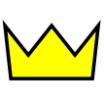 Erarbeitung und Ergebnissicherung 4Teil A: Erarbeitung von methodischen Fragen, Teil 2Teil B: Beantwortung der eigenen FrageMethodenkasten FragekompetenzFragen stellen und Antworten finden:Sammle alle Fragen, die du zum Thema hast.Ordne deine Fragen einem Fragetyp zu:Informationsfragen (Wissen)Reflexionsfragen (Wissen und nachdenken über damals)Orientierungsfragen (Wissen und nachdenken über heute)Wähle eine Frage aus oder fasse mehrere deiner Fragen zu der für dich wichtigsten Frage zusammen.Stelle mögliche Antworten (Hypothesen) auf deine Frage zusammendurch historisches Wissendurch allgemeines WissenBeantworte ausgehend von deiner Fragen und deinen Hypothesen folgende Material- und Methodenfragen:Zu welchem historischen Oberbegriff (Herrschaft/Politik, Gesellschaft, Kultur/Religion, Wirtschaft) passt meine Frage? Lässt sich der Themenbereich durch andere Begriffe noch genauer eingrenzen?Welches Material enthält passende Informationen? Wo finde ich dieses Material? Wie muss ich dieses Material bearbeiten?Welche Methoden kenne ich, um Antworten zu einem Fragetyp zu finden?Informationsfragen  z.B. Zusammenstellung von Informationen in Stichworten, Mind-Map, TabelleReflexionsfragen z.B. Methode "Ein Sachurteil fällen"Orientierungsfragen  z.B. Methode "Lernen aus der Geschichte - wie geht das?"Wie will ich mein Ergebnis darstellen?Suche und bearbeite zu deinen Fragen passendes Material, erstelle ein Konzept für deine Antwort, stelle deine Antwort dar.Gestaltung einer DoppelstundeGestaltung einer DoppelstundeGestaltung einer DoppelstundeGestaltung einer DoppelstundeEinstiegFolie Bilder10'EA 1 und Ergebnis 1AB Fragen und Antworten20'EA 2 und Ergebnis 2AB 1 Quellen zum ThemaVariante 2 oder 325'EA 3 und Ergebnis 3AB 2 Quellen und DarstellungenVariante 225EA 4 Beantwortung der eigenen FrageTeil A, Teil B: Hausaufgabe10'Material:Folie oder PPT: Bilder von Otto I. und Otto III. mit GetreuenImpulse/ L-Infos:Beschreibt kurz die zwei Bilder.Wer ist neben dem König abgebildet?Was würdet ihr gerne über diese Personen wissen? Sie werden oft die "Großen des Reichs" genannt, weil es gar nicht so einfach ist, diese Gruppe zu beschreiben. Heute beschäftigen wir uns mit dieser Personengruppe. Material:Arbeitsblatt als Folie/Vorlage für Doku-Kamera und Kopie für alle Schüler:
Fragen und Antworten im Fach Geschichte; Thema: Die "Großen des Reichs"Verlauf:Wiederholung der bekannten Fragetypen
(http://lehrerfortbildung-bw.de/faecher/geschichte/gym/fb6/5_frage_sach/2_mat_f/schritte/)Erläuterung der neuen Bezeichnungen für die einzelnen Fragetypen und der Spalte "Hypothesen aufstellen"Partnerarbeit: Arbeitsblatt mit ArbeitsaufträgenErgebnis: mündliche Vorstellung der Fragen, Überprüfung der Zuordnung zu einem Fragetyp, Vorstellung und kurze Reflexion der HypothesenImpulse/L-Infos:Wiederholung der bekannten Fragetypen:Welche Fragetypen kennen wir bereits?Erläuterung der neuen Bezeichnungen und der Spalte "Hypothesen aufstellen"Folie Arbeitsblatt Spalte 1-3: Ab heute führen wir Fachbegriffe für diese Fragen ein:Fragen nach Informationen = Fragen nach Wissen zu einem Themareflektieren = nachdenken; die Antwort auf unsere Frage steht nicht direkt in den Quellen; wir müssen auf der Basis unseres Wissens selbst über Zusammenhänge, Ursachen oder Folgen nachdenken.nachdenken über heute = Orientierung heißt zu wissen, von wo ich komme, wo ich bin und wohin ich gehe; deshalb nennen wir es auch Orientierung, wenn wir danach fragen, ob unsere Gegenwart durch unsere Geschichte so geworden ist, wie sie ist, welche Gemeinsamkeiten und Unterschiede es zwischen früher und heute gibt oder ob wir aus der Geschichte etwas für die Zukunft lernen können.Folie Arbeitsblatt Spalte Hypothesen: Zusätzlich zu den drei Fragetypen führen wir heute einen weiteren Arbeitsschritt auf dem Weg von der Frage zur Antwort ein:Fragen lassen sich leichter beantworten, wenn man schon vorher überlegt, wie eine Antwort aussehen könnte; das nennen wir Hypothese. Diese Hypothesen kann man dann überprüfen: stimmen sie oder stimmen sie nicht? Hypothesen kann man aufstellen, indem man überlegt, ob es ähnliche Situationen in der Geschichte schon einmal gab und wie sie dort gelöst wurden (a), oder indem man überlegt, wie man sich eine Antwort auf die Frage heute vorstellen könnte (b). Beispiel: "Mochten sie den König?" Welche Antwort wäre aufgrund eures Geschichtswissens vorstellbar, welche aufgrund eures allgemeinen Wissens?Partnerarbeit: Bearbeitet in Partnerarbeit das Arbeitsblatt mit den Arbeitsaufträgen.Ergebnis: Einzelne Gruppen stellen ihre Fragen vor. Die anderen überlegen, ob die Frage zum ausgewählten Fragetyp passt. Ergänzt auf eurem eigenen Blatt vorgestellte Fragen, die ihr gut findet.Jetzt stellen einzelne Gruppen ihre Hypothesen vor und alle überlegen, ob sie die Hypothesen der Gruppe sinnvoll finden. Ergebnis-sicherungindividuelle Schülerergebnisse auf dem ArbeitsblattMaterial:Arbeitsblatt als Folie/Vorlage für Doku-Kamera:
Fragen und Antworten im Fach Geschichte; Thema: Die "Großen des Reichs" Verlauf:Erläuterung von Fragetyp  und gemeinsame Bearbeitung der Punkte a) und b)Impulse/L-Infos:Jetzt haben wir viele Fragen, wie finden wir Antworten?Wenn wir kein Material finden, über dem die Überschrift steht: "Die Großen des Reichs", nach welchen Themen könnten wir dann suchen?Folie AB Spalte Material- und Methodenfragen: Wir müssen also auch Fragen stellen, um das richtige Material zu finden und es richtig zu bearbeiten:(Im folgenden werden die Teilfragen erläutert, gemeinsam beantwortet und die Antwort in die Folie eingetragen.)Um das richtige Material zu finden, können wir uns fragen, zu welchem historischen Themengebiet unsere Frage passt (a).Außerdem müssen wir danach fragen, welches Material passende Informationen enthalten könnte (b).Wenn wir das Material gefunden haben, müssen wir es erst einmal bearbeiten, bevor wir uns die Fragen c) und d) anschauen.Heute suchen wir das Material nicht erst, ich habe bereits Quellen ausgewählt. Wir führen auch nicht alle Schritte einer Quellenanalyse durch, sondern konzentrieren uns darauf herauszuarbeiten, welche Informationen über die Großen des Reiches sie enthalten, d.h. wir erarbeiten zunächst Wissen, das wir für alle Fragetypen brauchen.Ergebnis-sicherungEintrag auf der Folie/dem Arbeitsblatt passend zu den vorher vorgestellten Schülerfragen
(Beispiel siehe Vortrag Fragekompetenz Klasse 7)Material:Arbeitsblatt als Kopie für alle Schüler:
Arbeitsblatt 1 - Quellen zum Thema: Die "Großen des Reichs" Verlauf:Variante 1;Partnerarbeit: Arbeitsblatt, ArbeitsaufträgeVariante 2:Kürzung des Arbeitsblattes: Bearbeitung von Q2, Q3 und Q4 (Q1 und Q5 entfallen)Variante 3:Arbeitsteilige Bearbeitung des Arbeitsblattes:1. Drittel der Klasse: Q1 und Q42. Drittel der Klasse: Q2 und Q53. Drittel der Klasse: Q3Impulse/L-Infos:Fazit im Anschluss an die Ergebnissicherung:Was haben wir jetzt schon über die "Großen des Reichs" erfahren?Gibt es Fragen, die wir jetzt schon beantworten können?Bevor wir uns an die Antwort machen, ergänzen wir unser Wissen zu den "Großen des Reichs" durch weitere Informationen, diesmal durch einen Verfassertext und eine Bildquelle.König/KaiserDie "Großen des Reichs"Titel/Benennung/ BezeichnungRömischer Kaiser und AugustusKönigVermittlerErzbischofGroße (geistliche-weltliche, höhere-geringere)RatgeberBischofGetreueGraf, Herzog, Untergrafgetreue FürstenMarkgrafAufgaben/ RechteStreit schlichten, z.B. zwischen Bischof und GrafTagung einberufenSpaltung der Kirche verhindernVermittler bei StreitSchutz des MarkgrafenTeilnahme an der Reichsversammlung: Ordnung des Reichs beraten, Maßnahmen/Beschlüsse verstehen und beurteilenMit dem König die Spaltung der Kirche verhindernihm treu seinWahl des KönigsDienst für den Kaiser, um das Kaisertum zu erhaltenZeugen bei AbmachungenMaterial:Arbeitsblatt als Kopie für alle Schüler:
Arbeitsblatt 2 - Quellen und Darstellungen zum Thema: Die "Großen des Reichs"Verlauf:Variante 1;Partnerarbeit: Arbeitsblatt, ArbeitsaufträgeVariante 2:Kürzung der Arbeitsaufträge: Bearbeitung von Aufgabe 1; Besprechung der weiteren Themen (Aufgabe 2 -4) vor und während der Ergebnissicherung.Ergebnis-sicherungBesprechung der ErgebnisseDas ausgefüllte Schaubild kann durch Schüler auf einer Folie oder unter der Doku-Kamera präsentiert werden.Folie Sachsenspiegel
Zum Vortrag des Dialogs kann das Bild des Sachsenspiegels präsentiert werdenZusammenfassung aller Informationen zu den "Großen des Reichs" in einem Tafelanschrieb, dabei Klärung der Begriffe Adel, FürstenMaterial:Arbeitsblatt als Folie/Vorlage für Doku-Kamera:
Fragen und Antworten im Fach Geschichte; Thema: Die "Großen des Reichs" Verlauf:Erläuterung von Fragetyp  und gemeinsame Bearbeitung der Punkte c) und d)Impulse/L-Infos:Nachdem wir das Material bearbeitet und viele Informationen zu den "Großen des Reichs" gesammelt haben, zurück zu unseren Fragen.Folie AB Spalte Material- und Methodenfragen: Im folgenden werden die Teilfragen c) und d) erläutert, gemeinsam beantwortet und die Antwort in die Folie eingetragen.)Wie müssen wir vorgehen, um zu den einzelnen Fragetypen Antworten zu finden?Wie sind wir bei Reflexionsfragen vorgegangen, um ein Sachurteil zu finden?
(Vgl. http://lehrerfortbildung-bw.de/faecher/geschichte/gym/fb6/5_frage_sach/1_vor/, Folie 22)Wie kann ich eine Antwort darstellen? Ergebnis-sicherungEintrag auf der Folie/dem Arbeitsblatt
(Beispiel siehe Vortrag Fragekompetenz Klasse 7)Verlauf:Arbeitsauftrag:Überprüft noch einmal, ob ihr eure Frage dem richtigen Fragetyp zugeordnet habt.Lest eure Hypothesen durch und bildet euch eine Meinung, ob die Hypothese stimmt oder nicht.Verfasst eure Antwort auf eure Frage.Variante 1;Partnerarbeit: ArbeitsaufträgeVariante 2:Verfassen der Antwort als HausaufgabeImpulse/L-Infos:Fazit im Anschluss an die Ergebnissicherung:Welche Rolle und welche Stellung haben die "Großen im Reich"?In welcher Situation kann es für einen Großen besonders wichtig sein, gute persönliche Beziehungen zu haben?Muss der König auch gute persönliche Beziehungen haben?Wie unterscheiden sich Königtum und Herrschaft im mittelalterlichen deutschen Reich vom Königtum des Pharao oder des Augustus?Für wie wichtig haltet ihr es, Methoden zu kennen, wie man Fragen stellt und beantwortet?Was macht euch dabei noch am meisten Schwierigkeiten?Ergebnis-sicherungVorstellung und Diskussion der Antworten